UVP (inkl. MwSt.) für den Kärcher EDI 4: 49,99 Euro.Kaercher_EDI 4_DE.docxPressekontaktAlfred Kärcher SE & Co. KGAlfred-Kärcher-Str. 28-4071364 WinnendenKay-Uwe MüllerPressebüro Tschorn & PartnerPostfach 10 11 5269451 WeinheimT+49 62 01 5-7878mueller@pressebuero-tschorn.de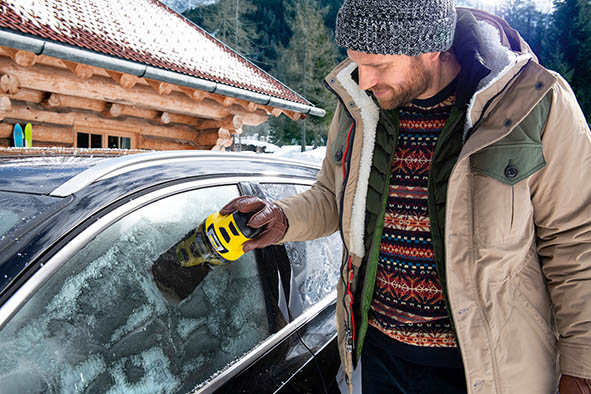 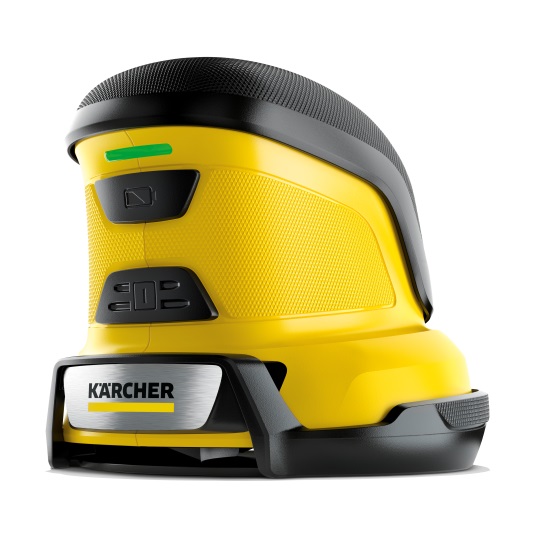 